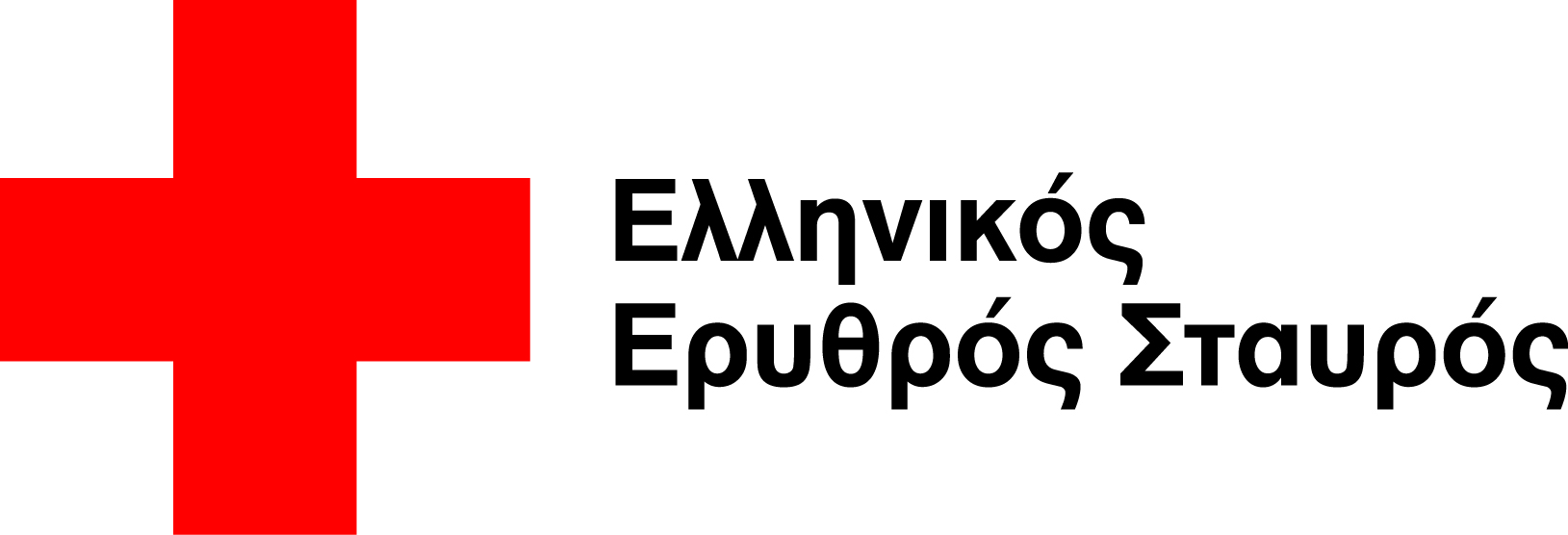 Αθήνα, 10 Ιανουαρίου 2017ΔΕΛΤΙΟ ΤΥΠΟΥΘέμα: Επίσκεψη Ισραηλινών μαθητών συνοδεία του Επικεφαλής της Σχολής Νέων Πρεσβευτών στα Κεντρικά Γραφεία του Ε.Ε.Σ.Την Τρίτη 10 Ιανουαρίου 2017, αντιπροσωπεία της Σχολής Νέων Πρεσβευτών του Ισραήλ, αποτελούμενη από 25 μαθητές Γυμνασίου και Λυκείου και εκπαιδευτικούς, συνοδεία του Πρεσβευτή και Επικεφαλής της Σχολής κ. Yitzhak Eldan, επισκέφθηκε τα Κεντρικά Γραφεία του Ελληνικού Ερυθρού Σταυρού, με σκοπό να ενημερωθεί για το πλούσιο ανθρωπιστικό έργο του Οργανισμού τόσο στο μεταναστευτικό πεδίο όσο και στο ευρύτερο πεδίο της κοινωνικής προσφοράς και αλληλεγγύης.Η Ισραηλινή Σχολή Νέων Πρεσβευτών έχει στο επίκεντρο της στρατηγικής της την ενίσχυση της χειραφέτησης των νέων μαθητών σε όλα τα επίπεδα, παράλληλα με την ανάπτυξη δεξιοτήτων ηγεσίας, ώστε με την ισχυρή προσωπικότητα και τον ακλόνητο χαρακτήρα τους να συμβάλουν ως ενήλικες άνδρες και γυναίκες στη βελτίωση της κοινωνίας.Οι νέοι μαθητές ενημερώθηκαν από την επικεφαλής της Επιχείρησης Έκτακτης Έκκλησης του Ε.Ε.Σ. κα Ζέφη Θανάσουλα και τον Αναπληρωτή Επικεφαλής κ. Παναγιώτη Δραγάτη για τον ρόλο και τη σημαντική συμβολή του Ελληνικού Ερυθρού Σταυρού στην αντιμετώπιση και διαχείριση των συνεπειών της προσφυγικής κρίσης, όπως επίσης και για τα προγράμματα που υλοποιεί ο Οργανισμός για την υποστήριξη ευπαθών ομάδων (οικογενειών και μεμονωμένων ατόμων) του ελληνικού πληθυσμού που πλήττονται από την τρέχουσα οικονομική και κοινωνική κρίση.Τέλος, στο επίκεντρο της συζήτησης τέθηκε το πάντοτε επίκαιρο ζήτημα της εθελοντικής προσφοράς ως μία εκ των Θεμελιωδών Αρχών του Διεθνούς Κινήματος Ερυθρού Σταυρού & Ερυθράς Ημισελήνου, την οποία ο Ε.Ε.Σ. υπηρετεί στην πράξη, εκπαιδεύοντας και κινητοποιώντας εθελοντές όλων των ηλικιών, ανάλογα με τις ανάγκες που κάθε φορά προκύπτουν.Στο τέλος της εποικοδομητικής αυτής επίσκεψης αντηλλάγησαν δώρα ανάμεσα στους νεαρούς μαθητές και τα στελέχη του Ε.Ε.Σ. και ελήφθησαν αναμνηστικές φωτογραφίες με τον Πρόεδρο του Οργανισμού Dr. Αντώνιο Αυγερινό. 